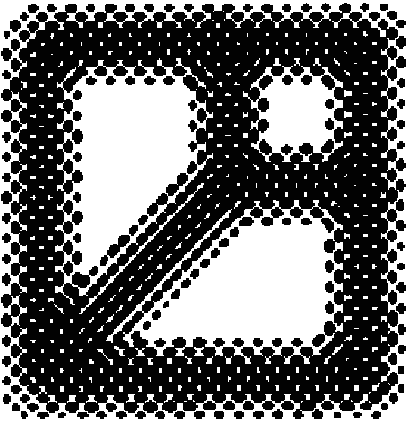 Akademia Sztuk Pięknychim. Władysława Strzemińskiego w ŁodziWYDZIAŁ SZTUK PROJEKTOWYCHKIERUNEK  TKANINA I UBIÓR…..................................................imię i nazwiskoNr albumu XXXXPRACA MAGISTERSKAŁÓDŹ 2020Akademia Sztuk Pięknychim. Władysława Strzemińskiego w ŁodziWYDZIAŁ SZTUK PROJEKTOWYCHKIERUNEK  TKANINA I UBIÓR…..................................................imię i nazwiskonr albumu XXXXPRACA MAGISTERSKACzęść I. Temat pracy teoretycznej w języku polskim w języku angielskim…………………………………………………………………………………………Opiekun części teoretycznej pracy magisterskiej (stopień/tytuł naukowy, imię i nazwisko)Przyjmuję część teoretyczną pracy magisterskiej ……………………………………                                                              		     podpis opiekunaCZĘŚĆ II. Temat pracy praktycznej – projektowej pierwszej specjalizacji w języku polskimw języku angielskim………………………………………………………………………………………………………………..Promotor części praktycznej – projektowej pierwszej specjalizacji (stopień/tytuł naukowy, imię i nazwisko)Przyjmuję część projektową pracy magisterskiej…………………………………………………………..                                                			        podpis promotoraŁódź 2020CZĘŚĆ III. Temat pracy praktycznej – projektowej drugiej specjalizacji w języku polskimw języku angielskim………………………………………………………………………………………………………………..Opiekun części praktycznej – projektowej drugiej specjalizacji (stopień/tytuł naukowy, imię i nazwisko)Przyjmuję część projektową pracy dyplomowej………………………………………………………………..                                                      	  podpis opiekunaCZĘŚĆ IV. Prace z pracowni ogólnoplastycznej malarstwo/rysunek/grafika/fotografia/rzeźba/nowe media w języku polskim w języku angielskim…………………………………………………………………………………………………………………………...Opiekun części ogólnoplastycznej  (stopień/tytuł naukowy, imię i nazwisko)     Przyjmuję część ogólnoplastyczną  pracy magisterskiej……………………………………………                                                                                               			     podpis opiekunaŁódź 2020SPIS TREŚCIWSTĘP……………………………………………………………………………………….…...5CZĘŚĆ I. ……………………………………….Praca napisana pod kierunkiem…………….                       temat pracy teoretycznejRozdział I …………………………………………………………………………...…….7Rozdział II …………………………………………………………………………...…..10Rozdział III…………………………………………………………………………...….21CZĘŚĆ II. Temat części projektowej pierwszej specjalizacji (kolekcja ubiorów/kostiumów/biżuterii/tkanin/lub inne) zrealizowana  pod kierunkiem ……Opis kolekcji………………...………………………………………………...........……27Fotografie prac (wraz z opisem)………...…………………………………………..…..31CZĘŚĆ III. Temat części projektowej drugiej specjalizacji.Seria prac zrealizowana pod kierunkiem ……Opis prac………………...………………………………………………….............……43Fotografie prac (wraz z opisem)………...…………………………………………..…..46CZĘŚĆ IV. Dokumentacja części ogólnoplastycznej: seria prac wykonanych w  pracowni malarstwa/rysunku/grafiki/fotografii/rzeźby/nowych mediów  zrealizowana  pod kierunkiem…………………………..Opis prac wykonanych w  pracowni ogólnoplastycznej                                                              51Fotografie prac (wraz z opisem)………...…………………………………………..…..53ZAKOŃCZENIE……………………………………………………………………………...…57Bibliografia   …………………………………………………….………………………………60Strony internetowe…...……………………………………..…...………………………...……..61Spis źródeł ilustracji………………….. …………………………………………………………62WSTĘP Słowo Wstęp: Times New Roman 14 punktów, wyśrodkowany oraz pogrubiony.Tekst zasadniczy: Times New Roman 12 punktów, wyjustowany (wyrównany do obu marginesów).  W pracy magisterskiej student pod opieką promotorów analizuje jeden wybrany przez siebie temat, który jest wspólny dla pracy teoretycznej, projektowej pierwszej i drugiej specjalizacji oraz i pracy artystycznej. Wstęp do pracy pisemnej odnosi się do wszystkich czterech części dyplomu: teoretycznej, projektowej, artystycznej. Powinien on zawierać takie informacje jak: uzasadnienie wyboru tematu, opis struktury pracy, opis źródeł informacji.
Należy również przedstawić hipotezy, oczekiwania związane z pracą. Na koniec można napisać o osobistych powodach podjęcia danego tematu. Akademia Sztuk Pięknychim. Władysława Strzemińskiego w ŁodziWYDZIAŁ SZTUK PROJEKTOWYCHKIERUNEK  TKANINA I UBIÓR………………………………….imię i nazwiskonr albumu XXXX……………………………………………………………………temat pracy teoretycznejrozprawa magisterska napisana pod kierunkiem…………………….Stopień/tytuł naukowy, imię i nazwisko opiekunaŁÓDŹ 2020ROZDZIAŁ I……………………………………………………………….tytuł rozdziałuSłowo Rozdział oraz tytuły rozdziałów: Times New Roman 14 punktów, wyśrodkowany i pogrubiony.  Tekst zasadniczy: Arial lub Times New Roman 12 punktów, wyjustowany ( wyrównany do obu marginesów).  Interlinia 1,5.Praca magisterska powinna składać się z nie mniej niż 20 stron tekstu (strona to 1800 znaków ze spacjami). W przypadku pracy magisterskiej, rozprawa powinna mieć znamiona samodzielnej pracy badawczej. Rozprawa magisterska może być opracowana pod opieką promotora lub innego prowadzącego.Opiekun pracy decyduje o tym, czy temat został wyczerpany. Wykorzystanie ilustracji źródłowych: w pracy powinien być zawarty opis -  źródło ilustracji: tytuł, autor, wydawnictwo/strona internetowa, rok i miejsce  wydania, nr strony; źródłowy tytuł zdjęcia, autor zdjęciaAkademia Sztuk Pięknychim. Władysława Strzemińskiego w ŁodziWYDZIAŁ SZTUK PROJEKTOWYCHKIERUNEK  TKANINA I UBIÓR………………………………….imię i nazwiskonr albumu XXXX………………………………………………………………………Temat części projektowej pierwszej specjalizacjizrealizowana w pracowni ……pod kierunkiem……………...…………………….               		    Stopień/tytuł naukowy, imię i nazwisko promotoraŁÓDŹ 2020……………………………………………………………..Tytuł kolekcji/zbioru pracKrótki opis kolekcji nawiązujący do podjętego w całej pracy magisterskiej tematu,
jej przeznaczenie, charakterystyczne cechy. Można w tej części przedstawić rysunki projektowe, żurnalowe. Wymagana jest dokumentacja zdjęciowa prezentująca każdy z elementu kolekcji biżuterii/obuwia/tkanin. W przypadku dyplomu z projektowania ubioru zdjęcia lookbook’owe pokazujące zrealizowane modele (minimum 8 sylwetek, reszta pozostaje w wersji projektowej) lub zdjęcia sesyjne - forma promocji, sprzedania kolekcji poprzez stylizację. Wszystkie prezentowane w Księdze Dyplomowej reprodukcje prac przygotowanych
do prezentacji dyplomowej powinny zostać zapisane na płycie w formacie JPG lub TIFF minimum A5, w rozdzielczości 300 dpi.            Wykorzystanie ilustracji źródłowych w celu symulacji zastosowania
np. druku lub innych elementów zaprojektowanych przez dyplomanta powinna zawierać opis -  źródło ilustracji: tytuł, autor, wydawnictwo/strona internetowa, rok i miejsce  wydania,
nr strony; źródłowy tytuł zdjęcia, autor zdjęcia; Akademia Sztuk Pięknychim. Władysława Strzemińskiego w ŁodziWYDZIAŁ SZTUK PROJEKTOWYCHKIERUNEK  TKANINA I UBIÓR………………………………….imię i nazwiskonr albumu XXXX………………………………………………………………………Temat części projektowej drugiej specjalizacjizrealizowana w pracowni ……pod kierunkiem……………...…………………….                 	  Stopień/tytuł naukowy, imię i nazwisko opiekunaŁÓDŹ 2020……………………………………………………………..Tytuł kolekcji/serii prac/ Krótki opis kolekcji  (zrealizowanej lub w formie  projektowej)  nawiązujący
do podjętego w całej pracy magisterskiej tematu.Opis źródła inspiracji i założenia projektowe. Dokumentacja zdjęciowa. Wszystkie prezentowane w Księdze Dyplomowej reprodukcje prac przygotowanych
do prezentacji dyplomowej powinny zostać zapisane na płycie w formacie JPG lub TIFF minimum A5, w rozdzielczości 300 dpi. Wykorzystanie ilustracji źródłowych w celu symulacji zastosowania
np. druku lub innych elementów zaprojektowanych przez dyplomanta powinna zawierać opis -  źródło ilustracji: tytuł, autor, wydawnictwo/strona internetowa, rok i miejsce  wydania,
nr strony; źródłowy tytuł zdjęcia, autor zdjęcia.Akademia Sztuk Pięknychim. Władysława Strzemińskiego w ŁodziWYDZIAŁ SZTUK PROJEKTOWYCHKIERUNEK  TKANINA I UBIÓR……………………………………imię i nazwiskoNr albumu XXXX………………………………………………………………………Temat części ogólnoplastycznejzrealizowana w pracowni ……pod kierunkiem……………...…………………….                	   Stopień/tytuł naukowy, imię i nazwisko opiekunaŁÓDŹ 2020PRACE Z PRACOWNI OGÓLNOPLASTYCZNEJ MALARSTWO/RYSUNEK/GRAFIKA/FOTOGRAFIA/RZEŹBA/NOWE MEDIAKrótki (min. 1800 znaków bez spacji) opis kolekcji  nawiązującej do części projektowej/specjalizacyjnej Opis kolekcji – ilość prac…, technika…, formaty…, zrealizowane w pracowni…; pod kierunkiem…;objaśnienie tematyki prac/ źródeł inspiracji, sposobu nawiązania do tematu części specjalizacyjnejAnaliza formy plastycznej;Podsumowanie.Fotografie każdej pracy z podpisem: (tytuł, technika, rozmiar)Wszystkie prezentowane w Księdze Dyplomowej reprodukcje prac przygotowanych
do prezentacji dyplomowej powinny zostać zapisane na płycie w formacie JPG lub TIFF minimum A5, w rozdzielczości 300 dpi. ZAKOŃCZENIEZakończenie odnosi się do wszystkich czterech części dyplomu: teoretycznej, projektowej pierwszej i drugiej specjalizacji oraz ogólnoplastycznej. Stanowi ono podsumowanie pracy. Przypominamy tu założenia przedstawione we wstępie i omawiamy w jakim stopniu udało się nam je zrealizować w odniesieniu do każdej z dziedzin.BIBLIOGRAFIANp: Evans Caroline, Frankel Susanah, The Mouse of Viktor&Rolf , Merrell Publishers, London 2008Evans Caroline, Mens Suzy, Polhemus Ted, Hussein Chalayan, Rotterdam Nai Publishers-Groniger Museum, Rotterdam 2005Farrelly Liz, Fashion Forever: 30 years of Subculture, Immprint, London 2004Frankel Susanah, Visionaries – Interview with the Fashion Designers, Victoria & Albert Museum, London 2005Jones Terry, Mair Avril, Fashion Now: – i-D selects the World's 150 Most Important Designers, Taschen, Köln 2005Lillethun Abby, Welters Linda, The Fashion Reader, Bloomsbury Academic, Oxford 2007McRobbie Angela, British Fashion Industry – Rag Trade or Image Industry?, Routledge, London 1998SPIS STRON INTERNETOWYCHNp.:   http://news.bbc.co.uk http://www.andyworthington.co.uk/2008/02/14/pants-to-guantanamo-agent-provocateur-and-reprieve-make-a-cheeky-statement-about-detention-without-charge-or-trial/ http://www.showstudio.com/project/politicalfashion/movies http://www.nytimes.com/2007/02/11/fashion/shows/11KAFFIYEH.html?_r=2&adxnnl=1&adxnnlx=1235131259-NiRH59H49mvrozp5e1cVaw http://en.wikipedia.org/wikiwww.style.com	http://www.fabsugar.comhttp://www.activeresistance.co.ukhttp://news.bbc.co.ukSPIS ŹRÓDEŁ ILUSTRACJI Spis musi być zgodny z numerami pod ilustracjamiStrony powinny być numerowane, numerów nie umieszczamy na stronach tytułowych czyli tych z nagłówkiem Akademia Sztuk Pięknych oraz na stronach tablic koncepcyjnych (te numery są w domyśle). W celu wprowadzenia numeracji na określonych stronach dzielimy tekst na sekcje. Tekst i ilustracje tylko na stronach prawych, lewa strona pozostaje wolna.
Marginesy 2,0 cm z prawej, lewej, z dołu i z góry. Z lewej strony dodajemy jeszcze 0,5 cm
na wszycie. Preferowana czcionka Times New Roman, rozmiar 12, interlinia 1,5. Tekst powinien być wyjustowany. Najlepiej pisać pracę w programie Word. Każda ilustracja wykorzystana w tekście powinna zawierać opis - źródło ilustracji: tytuł, autor, wydawnictwo/strona internetowa, rok i miejsce wydania, nr strony; źródłowy tytuł zdjęcia, autor zdjęcia.Wykorzystanie ilustracji źródłowych w celu symulacji zastosowania np. druku lub innych elementów zaprojektowanych przez dyplomanta:
powinna zawierać opis -  źródło ilustracji: tytuł, autor, wydawnictwo/strona internetowa,
rok i miejsce  wydania, nr strony; źródłowy tytuł zdjęcia, autor zdjęcia. Przypisy dolne, czyli na dole strony oddzielamy od tekstu głównego linią ciągłą.
Przypisy łączą się z tekstem za pomocą odnośników cyfrowych zamieszczanych w postaci górnego indeksu. Odnośniki cyfrowe mogą być kolejnymi liczbami naturalnymi.
Preferowana czcionka Times New Roman, rozmiar 10, interlinia 1,0. Zdjęcia prac dyplomowych:Każda reprodukcja realizacji dyplomowej powinna zawierać opis: temat, technika, rozmiary, autor zdjęcia; w przypadku kolekcji ubioru nazwisko modela. (dyplomant powinien mieć pisemną zgodę modela na wykorzystanie wizerunku).Pracę należy złożyć w następującej ilości: • 1 egzemplarz do akt - praca w twardej oprawie drukowana dwustronnie z dołączoną wersją elektroniczną na płycie DVD; • 2 egzemplarze w oprawie twardej, każdy z dołączoną wersją elektroniczną na płycie DVD; • 2 dodatkowe egzemplarze wersji elektronicznej na płytach DVDWersję elektroniczną tekstu należy zapisać w formatach PDF i Microsoft Word.
Wersja elektroniczna powinna być oznakowana (opatrzona wydrukowaną etykietą) i w sposób trwały dołączona do każdego egzemplarza pracy dyplomowej.Dla promotora i opiekunów  należy przygotować  płyty z zapisem reprodukcji kolekcji w osobnym folderze zapisane  w formacie JPG lub TIFF minimum A5, w rozdzielczości
300 dpi. Dokument ten stanowi załącznik do wydziałowego regulaminu prac dyplomowych. Należy się zapoznać ze standardami pracy teoretycznej zamieszczonymi na stronie ASP: https://www.asp.lodz.pl/images/stories/uczelnia/dokumenty/dla_dyplomantow/170404-standardy-pracy-teoretycznej.pdfUwaga: w odniesieniu do części ogólnoplastycznej nie używamy określenia  aneks.